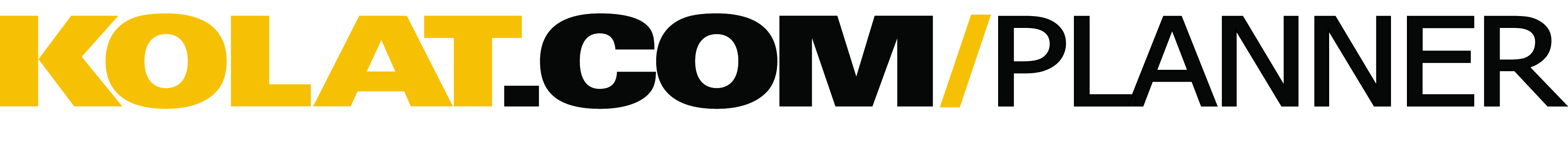 User Name:  beatty142
Coaching Background (level, year exp., etc.):  HS Coach
Training Level:  High School
Wrestling Style:  Collegiate
​
Session Goal:  Setups Session #4 - Joe D. & Kerry M.

Approx. Warm-Up Time:  40 min

Warm-Up Design:  Insanity Month One

Approx. Technique/Drilling Time:  60 min

Technique/Drilling Design:  Partner 3 person drillingSet-Ups Wrist Drag
Set-Ups Collar Tie ExplanationSet-Ups Collar Tie Heavy Hand Attack
Set-Ups Collar Tie Tricep Control
Set-Ups Collar Tie with Wrist ControlSet-Ups Collar Tie with Underhook Control
Approx. Live Wrestling:  20 min

Live Wrestling Design:  Situation Shark Bait

Approx. Conditioning Time:  15 min

Conditioning Design:  Cool down and stretchTotal Practice Time Approx. 90 MinutesCopyright © 2015 Kolat.com LLC